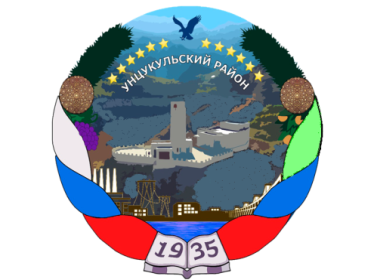 РЕСПУБЛИКА ДАГЕСТАНГЛАВА МУНИЦИПАЛЬНОГО ОБРАЗОВАНИЯ«УНЦУКУЛЬСКИЙ РАЙОН»Индекс 368950 п. Шамилькала, ул. им. М. Дахадаева 3, тел. 55-62-82,  е-mail: mo_uncuk_raion@mail.ru П О С Т А Н О В Л Е Н И Еот«26» февраля 2018 г.  № 19Об утверждении регламента осуществления мониторинга общественно-политических, социально-экономических и иных процессов, оказывающих влияние на ситуацию в сфере противодействия терроризмуВ соответствии с Федеральными законами от 06 октября 2003 года № 131- ФЗ «Об общих принципах организации местного самоуправления в Российской Федерации», от 25 июля 2002 года № 114-ФЗ «О противодействии экстремистской деятельности», от 06 марта 2006 года № 35-ФЗ «О противодействии терроризму» в целях своевременного выявления причин и условий, способствующих проявлениям терроризма и экстремизма на территории Унцукульского района, постановляю: Утвердить: 1. Регламент осуществления мониторинга общественно-политических социально-экономических и иных процессов, оказывающих влияние на ситуацию в сфере противодействия терроризму в Унцукульском районе (прилагается). 2. Возложить ответственность за организацию работы по проведению мониторинга общественно-политических, социально-экономических и иных процессов, оказывающих влияние на ситуацию в сфере противодействия терроризму на Аппарат антитеррористической комиссии Унцукульского района.3. Контроль за исполнением настоящего постановления возложить на и.о. заместителя главы администрации МО «Унцукульский район» по общественной безопасности  Гамзатова М.А.Глава МО «Унцукульский район»                                                         И.М. Нурмагомедов        Утвержден постановлением главы МО «Унцукульский район» от 26.02. 2018г. № 19Р Е Г Л А М Е Н Тмониторинга политических, социально-экономических и иных процессов, оказывающих влияние на ситуацию в области противодействия терроризму на территории МО «Унцукульский район» Общие положенияНастоящий Регламент устанавливает цели, задачи, правовую основу, принципы мониторинга политических, социально-экономических и иных процессов, оказывающих влияние на ситуацию в области противодействия терроризму на территории МО «Унцукульский район» (далее – мониторинг), а также содержание, порядок и сроки предоставления информационно-аналитических материалов. Мониторинг представляет собой систему мероприятий по сбору, анализу и оценке информации о развитии политических, социально-экономических и иных процессов, способствующих проявлениям терроризма, для получения обоснованных представлений о тенденциях их развития, выявления обстоятельств, оказывающих дестабилизирующее влияние на обстановку в МО «Унцукульский район», а также выработки мер по их устранению и (или) минимизации их влияния.Правовой основой мониторинга являются Федеральный закон        от 6 марта . № 35-ФЗ «О противодействии терроризму», указы Президента Российской Федерации от 15 февраля . № 116 «О мерах по противодействию терроризму», от 26 декабря 2015 г. № 664  «О мерах по совершенствованию государственного управления в области противодействия терроризму», Положение об антитеррористической комиссии в субъекте Российской Федерации, утвержденное председателем Национального антитеррористического комитета 17 июня ., Указ Главы Республики Дагестан от 4 апреля . № 80 «Об аппарате Антитеррористической комиссии в Республике Дагестан», решение Национального антитеррористического комитета от 10 октября 2017 г.. Настоящий Регламент определяет рекомендуемый алгоритм действий территориальных органов местного самоуправления МО «Унцукульский район» Республики Дагестан по осуществлению мониторинга.Цель, задачи и принципы мониторингаОсновной целью мониторинга является своевременное выявление причин и условий, способствующих проявлениям терроризма на территории МО «Унцукульский район» Республики Дагестан, выработка предложений по их устранению, в том числе в рамках вопросов, выносимых на заседания АТК в МО «Унцукульский район» и Антитеррористической комиссии в Республике Дагестан (далее – АТК в РД), а также корректировка мер профилактики терроризма.Задачами мониторинга являются: cбор информации о состоянии:общественно-политической, социально-экономической обстановке в районе, в том числе уровне доходов населения и безработицы, задержках выплаты заработной платы;террористической активности на территории МО «Унцукульский район»  Республики Дагестан;межнациональных и межконфессиональных отношений, в том числе деструктивной деятельности религиозных групп и организаций, степени их вовлеченности в террористическую деятельность;антитеррористической защищенности потенциальных объектов террористических посягательств и мест массового пребывания людей на территории МО «Унцукульский район» Республики Дагестан;оценка и анализ информации, характеризующей: влияние социально-экономических процессов (уровень доходов населения, безработица, задержка выплаты заработной платы и т.п.) на обстановку в сфере противодействия терроризму;влияние политического и протестного потенциала населения на террористическую активность в регионе, в том числе оценка отношения населения к органам государственной власти, степень его протестной активности, включая количество протестных акций;динамику численности населения МО «Унцукульский район» Республики Дагестан за счет внутренней и внешней миграции;вовлеченность населения МО «Унцукульский район» Республики Дагестан в террористическую деятельность, в том числе количество выехавших  с территории для участия в боевых действиях на стороне международных террористических организаций (далее – МТО);динамику количества граждан, прошедших обучение в зарубежных религиозных учебных организациях;выявление проблемных вопросов в деятельности субъектов противодействия терроризму, в том числе в правоприменительной практике в сфере противодействия терроризму и его идеологии;выработка предложений и рекомендаций по планированию и реализации неотложных и долгосрочных мероприятий по устранению причин и условий, оказывающих дестабилизирующее влияние на обстановку в МО «Унцукульский район» Республике Дагестан и способствующих проявлениям терроризма; обеспечение АТК в РД и антитеррористической комиссии в муниципальном образовании «Унцукульский район» Республики Дагестан достоверной систематизированной информацией об политических, социально-экономических и иных процессах, оказывающих влияние на ситуацию в области противодействия терроризму на территории МО «Унцукульский район» и в целом Республики Дагестан.Система мониторинга основана на следующих принципах:объективность – достоверность данных мониторинга, беспристрастность и обоснованность выводов по результатам мониторинга; законность – строгое и полное следование в процессе мониторинга предписаниям нормативных правовых актов, безусловное и последовательное соблюдение прав человека;системность – ведение мониторинга в различных сферах жизнедеятельности на постоянной основе, периодичность сопоставления полученных результатов для выявления тенденций развития наблюдаемых процессов; регулярность контроля за устранением выявленных причин, условий и факторов, способствующих проявлениям терроризма; комплексность – максимальный охват объектов мониторинга; скоординированность деятельности субъектов мониторинга; сочетание сбалансированных, взаимосвязанных, научно обоснованных мер социально-экономического, информационно-пропагандистского, воспитательного, правового, организационного, технического и иного характера по устранению причин, условий и факторов, оказывающих дестабилизирующее влияние на обстановку в МО «Унцукульский район» Республики Дагестан и способствующих проявлениям терроризма;своевременность – оперативность выявления причин, условий и факторов, оказывающих дестабилизирующее влияние на обстановку в МО «Унцукульский район» Республики Дагестан и способствующих проявлениям терроризма; выработка предупредительно-профилактических мер по их устранению; предоставление данных мониторинга в установленные сроки. Организационная структура мониторингаМониторинг осуществляется непрерывно, в процессе повседневной деятельности субъектов мониторинга, в пределах их компетенции.Объектами мониторинга являются общественно-политические, социально-экономические, криминогенные, техногенные и иные процессы и явления на территории МО «Унцукульский район» Республики Дагестан, состояние безопасности потенциальных объектов террористических посягательств, силы и средства для минимизации и ликвидации последствий террористических проявлений.Субъектами мониторинга на уровне МО «Унцукульский район» являются: АТК в МО «Унцукульский район»;Аппарат АТК в МО «Унцукульский район»;Территориальное  подразделение Управления ФСБ России по Республике Дагестан;ОМВД Министерства внутренних дел по Республике Дагестан;Территориальное подразделение Главного управления Министерства Российской Федерации по делам гражданской обороны, чрезвычайным ситуациям и ликвидации последствий стихийных бедствий по Республике Дагестан; Отдел культуры администрации МО «Унцукульский район»;Отдел образования администрации МО «Унцукульский район»;Учрежденные СМИ в МО «Унцукульский район»;Отдел по физической культуре и спорту, молодежной политике и туризму,  администрации МО «Унцукульский район»;Подразделения транспорта, энергетики и связи в МО «Унцукульский район»;Подразделения Министерства труда и социального развития Республики Дагестан в МО «Унцукульский район»;Отдел бюджета и финансов администрации МО «Унцукульский район»;Общественная палата в МО «Унцукульский район»;Председатель совета имамов в МО «Унцукульский район»;ДЭП(дорожно-эксплуатационное подразделение в МО «Унцукульский район»;главы сельских (поселковых)  администраций муниципального образования «Унцукульский район» Республики Дагестан;Организацию мониторинга осуществляет АТК в МО «Унцукульский район», исполнителем мониторинга является аппарат АТК в МО «Унцукульский район»;Субъекты мониторинга осуществляют информирование аппарата АТК в МО «Унцукульский район» в установленном порядке на основе собственных результатов работы.Субъектами информирования являются: Глава МО, председатель АТК в МО «Унцукульский район»;члены АТК в МО «Унцукульский район»;другие органы государственной власти и организации информируются по решению председателя АТК в МО «Унцукульский район»;По решению Главы МО «Унцукульский район» в мониторинге могут участвовать иные органы государственной власти и организации, осуществляющие деятельность на территории МО «Унцукульский район».Содержание материалов для мониторингаСубъектам мониторинга рекомендуется представлять в аппарат АТК в МО «Унцукульский район» в определенные п. 25 настоящего Регламента сроки информационно-аналитические материалы, состоящие из двух частей – статистической и аналитической.Статистическая часть информационно-аналитических материалов должна содержать количественные показатели в динамике (по сравнению с аналогичным периодом прошлого года) в соответствии с компетенцией субъекта информирования по установленной форме: Территориальное подразделение Управления ФСБ России по Республике Дагестан представляет сведения о количестве: членов бандгрупп, находящихся в розыске; проведенных контртеррористических операциях; обнаруженных схронов и тайников с оружием; религиозных объектов, где исповедуются нетрадиционные для Российской Федерации формы ислама, с примерной численностью прихожан;детей ликвидированных членов незаконных вооруженных формирований; иные количественные показатели по согласованию с аппаратом АТК в МО «Унцукульский район»; ОМВД России по Унцукульскому району Республики Дагестан в материалах отражает сведения о количестве: лиц, выехавших за рубеж для участия в боевых действиях в составе МТО; лиц, объявленных в международный розыск; единиц изъятого оружия; преступлений, совершенных с применением огнестрельного оружия, а также об уровне преступности (количестве преступлений общеуголовной направленности, в том числе совершенных несовершеннолетними).лиц, отбывающих наказание в местах лишения свободы, по статьям террористической направленности;лиц, отбывающих наказание, не связанное с лишением свободы;лиц, отбывших наказание и прибывших к местам постоянного проживания;осужденных лиц, исповедующих радикальные течения ислама; лиц, состоящих на учете уголовно-исполнительных инспекций, осужденных по преступлениям террористической направленности;изъятой печатной продукции экстремистского и террористического характера;Кроме того, целесообразно представлять информацию, характеризующую обстановку в сфере противодействия экстремизму в муниципальных образованиях;  Подразделение Министерства труда и социального развития Республики Дагестан в материалах отражает данные о количестве в МО «Унцукульский район»:безработных граждан; трудоустроенных лиц из числа отбывших наказание по статьям террористической направленности и вернувшихся к местам постоянного проживания; трудоустроенных по ходатайствам комиссий по содействию в возвращении и адаптации к мирной жизни лиц, решивших прекратить террористическую и экстремистскую деятельность; Пресс-служба администрации МО «Унцукульский район» в материалах отражает количество опубликованных материалов негативного характера о деятельности органов государственной власти с делением на законодательные, судебные, исполнительные;Часть статистических (количественных) показателей представляется с конкретизацией по муниципальным образованиям. Перечень таких показателей определяется аппаратом АТК в МО «Унцукульский район»;Форма запроса статистических показателей определяется аппаратом АТК в МО «Унцукульский район» по согласованию с субъектами мониторинга.На основе статистических сведений всеми субъектами мониторинга готовится аналитическая часть информационно-аналитических материалов, содержащая:обстоятельства, оказывающие дестабилизирующее влияние на обстановку в МО «Унцукульский район» и способствующие проявлениям терроризма, выявленные в ходе осуществления деятельности субъекта мониторинга;оценку динамики развития выявленных условий и факторов, оказывающих дестабилизирующее влияние на обстановку в МО «Унцукульский район» и способствующих проявлениям терроризма (по сравнению с предыдущим отчетным периодом);выводы по результатам анализа информации о степени угрозы для безопасности населения и инфраструктуры на территории МО «Унцукульский район»;проблемные вопросы, связанные с реализацией в Республике Дагестан государственной политики в сфере противодействия терроризму, недостатки в функционировании общегосударственной системы противодействия терроризму;предложения по устранению выявленных условий и факторов, оказывающих дестабилизирующее влияние на обстановку в Республике Дагестан и способствующих проявлениям терроризма.Кроме того, субъектами мониторинга готовится аналитическая часть информационно-аналитических материалов в соответствии с их компетенцией: Территориальное подразделение Управления ФСБ России по Республике Дагестан  указывает сведения (при их наличии), характеризующие:влияние социально-экономических, политических и иных процессов, а также протестного потенциала населения на обстановку в сфере противодействия терроризму в районе;степень вовлеченности населения района в террористическую деятельность, в том числе причины и условия, способствующие выезду из Российской Федерации для участия в боевых действиях на стороне МТО; принимаемые меры по недопущению участия жителей МО «Унцукульский район» Республики Дагестан в деятельности МТО; наличие конфликтов в межнациональных и межконфессиональных отношениях, фактов пропаганды национальной, расовой и религиозной розни, причины и организаторов указанных процессов, а также деструктивную деятельность религиозных групп и организаций, степень их вовлеченности в террористическую деятельность; наличие публикаций негативного характера в местных печатных и электронных средствах массовой информации (далее – СМИ), включая социальные сети, об антитеррористической деятельности в МО «Унцукульский район»;ОМВД России по Унцукульскому району Республики Дагестан в материалах отражает сведения о:влиянии социально-экономических процессов на обстановку в сфере противодействия терроризму; степени вовлеченности населения МО «Унцукульский район» в террористическую деятельность, в том числе количестве выехавших из Российской Федерации для участия в боевых действиях на стороне МТО;принимаемых мерах по недопущению участия жителей МО «Унцукульский район»  Республики Дагестан в деятельности МТО;лицах, прошедших обучение в зарубежных религиозных учебных организациях, оценке эффективности мероприятий по их адаптации к профессиональной деятельности в Российской Федерации;динамике численности населения района за счет внутренней 
и внешней миграции, основных группах мигрантов, их численности 
в процентном соотношении к постоянно проживающему населению, а также влиянии миграционных процессов на обстановку в сфере противодействия терроризму;протестной активности населения, включая количество протестных акций и их участников, влиянии политического и протестного потенциала населения на террористическую активность в районе; наличии конфликтов в межнациональных и межконфессиональных отношениях, фактов пропаганды национальной, расовой и религиозной розни, причинах и организаторах указанных процессов, а также о деструктивной деятельности религиозных групп и организаций, степени их вовлеченности в террористическую деятельность; проблемных вопросах при проведении адресной профилактической работы с категориями населения, наиболее подверженными воздействию идеологии терроризма или уже  подпавшими под ее влияние;влияние миграционных процессов на обстановку в сфере противодействия терроризму; состоянии радикализации осужденных, угрозах распространения идеологии терроризма в местах лишениях свободы (в том числе о формировании экстремистских ячеек); состоянии профилактической работы с лицами, находящимися на учете уголовно-исполнительных инспекций, осужденными по преступлениям террористической направленности; проблемных вопросах правоприменительной практики в сфере противодействия терроризму (в пределах своей компетенции);проблемных вопросах расследования преступлений террористической направленности, в том числе установления обстоятельств, способствующих их совершению; Территориальное подразделение Главного управления Министерства Российской Федерации по делам гражданской обороны, чрезвычайным ситуациям и ликвидации последствий стихийных бедствий по Республике Дагестан в материалах отражает сведения о:создании, использовании и восполнении ресурсов материальных и финансовых резервов для осуществления профилактической работы с лицами, пострадавшими от террористической деятельности;проблемных вопросах правоприменительной практики в рамках деятельности по минимизации и (или) ликвидации последствий проявлений терроризма; Отдел образования администрации в МО «Унцукульский район»  в материалах отражает сведения о:основных угрозах радикализации учащихся (студентов) образовательных организаций района; работниках образования, исповедующих нетрадиционные для Российской Федерации течения ислама; состоянии межнациональных и межконфессиональных отношений, а также наличии конфликтов, фактов пропаганды национальной, расовой и религиозной розни в образовательной сфере; проблемных вопросах правоприменительной практики в сфере противодействия терроризму и его идеологии (в пределах своей компетенции);Подразделение Министерства труда и социального развития Республики Дагестан в  МО «Унцукульский район»  отражает сведения о:состоянии социально-экономической обстановки в регионе, в том числе уровне доходов населения и безработицы, задержках выплаты заработной платы; влиянии социально-экономических процессов на обстановку в сфере противодействия терроризму; проблемных вопросах правоприменительной практики в сфере противодействия терроризму и его идеологии (в пределах своей компетенции);Председатель совета имамов в МО «Унцукульский район» в материалах отражает сведения о:выявленных проблемах (конфликтах и их источниках) в сфере государственно-конфессиональных, межконфессиональных и внутриконфессиональных отношений, религиозного образования (включая сведения о лицах, получивших религиозное образование за рубежом, и их адаптации к профессиональной деятельности в Российской Федерации (в случае занятия ею), выработанных мерах по их решению с оценкой рисков и последствий деструктивных процессов в обществе;проблемных вопросах в сфере противодействия терроризму и его идеологии (в пределах своей компетенции);Пресс-служба, СМИ в МО «Унцукульский район» в материалах отражает сведения о: публикациях негативного характера в районных печатных и электронных СМИ, включая социальные сети, основных темах, оценках обоснованности критических публикаций, принятых мерах; основных результатах информационного взаимодействия органов местного самоуправления Унцукульского района Республики Дагестан в сфере противодействия терроризму, существующих проблемах и недостатках в указанной сфере, принятых мерах по их устранению;проблемных вопросах правоприменительной практики в сфере противодействия терроризму и его идеологии (в пределах своей компетенции);Комиссия при главе МО «Унцукульский район» по примирению и согласию в материалах отражает сведения о: количестве лиц, обратившихся в комиссии по содействию в возвращении и адаптации к мирной жизни лиц, решивших прекратить террористическую и экстремистскую деятельность на территории района, результатах работы и существующих проблемах в деятельности указанных комиссий по склонению к отказу от противоправной (террористической) деятельности, а также оказанию помощи обратившимся в трудоустройстве, решении социально-бытовых и иных вопросов;Аппарат АТК в МО «Унцукульский район» в информационно-аналитических материалах отражает:сведения, кратко характеризующие обстановку на территории муниципального образования; состояние антитеррористической защищенности потенциальных объектов террористических посягательств и мест массового пребывания людей, находящихся в муниципальной собственности или в ведении органов местного самоуправления; результаты адресной профилактической работы с категориями населения, наиболее подверженными влиянию идеологии терроризма или подпавшими под ее влияние, количество и виды проведенных профилактических мероприятий, число принявших в них участие лиц, а также лиц, обратившихся в комиссии по содействию в возвращении и адаптации к мирной жизни лиц, решивших прекратить террористическую и экстремистскую деятельность;проблемные вопросы правоприменительной практики в сфере противодействия терроризму, а также взаимодействия с иными субъектами противодействия терроризму.В информационно-аналитических материалах всех субъектов мониторинга отражаются сведения о:количестве сотрудников органов местного самоуправления Унцукульского района Республики Дагестан, задействованных на постоянной основе в мероприятиях по профилактике терроризма (в сравнении с аналогичным периодом прошлого года), из них – прошедших обучение на соответствующих профильных курсах повышения квалификации;состоянии антитеррористической защищенности потенциальных объектов террористических посягательств и мест массового пребывания людей (при наличии таких объектов в собственности или ведении субъектов мониторинга);перечне и результатах реализации муниципальных программ(подпрограмм) и планов по профилактике терроризма, а также по минимизации и (или) ликвидации последствий его проявлений (для субъектов мониторинга, являющихся основными исполнителями вышеуказанных программ и планов);проблемных вопросах в организации и проведении мероприятий в сфере противодействия идеологии терроризма. Аппарат АТК в МО «Унцукульский район» при обобщении информации отражает:наличие проблем и противоречия во взаимоотношениях территориальных органов федеральных органов исполнительной власти в МО «Унцукульский район» и органов местного самоуправления Унцукульского района Республики Дагестан, оказывающие дестабилизирующее воздействие на развитие социально-экономической и общественно-политической обстановки в республике, а также негативно влияющие на функционирование общегосударственной системы противодействия терроризму; неисполненные решения  АТК в РД, АТК в МО,  причины и принятые меры; существующие проблемы и недостатки в информационном взаимодействии территориальных подразделений федеральных и республиканских органов исполнительной власти по Республике Дагестан и органов местного самоуправления муниципальных образований Унцукульского района Республики Дагестан в сфере противодействия терроризму, принятые меры по их устранению; проблемные вопросы в организации и проведении органами местного самоуправления муниципальных образований Унцукульского района Республики Дагестан мероприятий в сфере противодействия идеологии терроризма (в рамках реализации мероприятий Комплексного плана противодействия идеологии терроризма в Республике Дагестан на 2013-2018 годы), в том числе с привлечением представителей научных кругов, деятелей культуры и гражданского общества;существующие проблемы при организации адресной профилактической работы с категориями населения, наиболее подверженными воздействию идеологии терроризма или подпавшими под ее влияние;проблемные вопросы и направления развития повышения квалификации сотрудников органов местного самоуправления муниципальных образований Унцукульского района Республики Дагестан, участвующих на постоянной основе в мероприятиях по профилактике терроризма;существующие проблемы в работе комиссий по содействию в возвращении и адаптации к мирной жизни лиц, решивших прекратить террористическую и экстремистскую деятельность, по склонению к отказу от противоправной (террористической) деятельности, а также по оказанию помощи обратившимся лицам в трудоустройстве, решении социально-бытовых и иных вопросов. Информационно-аналитические материалы могут содержать результаты научных исследований и социологических опросов, в ходе которых выявлены негативные факторы, оказывающие дестабилизирующее воздействие на ситуацию в сфере противодействия терроризму, диаграммы, схемы, таблицы и иные иллюстративные материалы. Система итогового расчета уровня террористической активности в муниципальных образованиях Республики Дагестан определяется аппаратом АТК в РД.Сроки и порядок представления информацииИнформационно-аналитические материалы субъектами мониторинга представляются раз в полгода, до 1 июля и  1 ноября.Материалы представляются в аппарат АТК в МО «Унцукульский район» на бумажном и электронном носителях.Документы, содержащие информацию ограниченного распространения, направляются в аппарат АТК в МО «Унцукульский район» с соблюдением установленного порядка предоставления данной информации.Аппарат АТК в МО «Унцукульский район» осуществляет:обобщение информации субъектов мониторинга;формирование информационной базы данных мониторинга;подготовку итогового документа по результатам мониторинга в виде информационно-аналитической справки «О состоянии регионального сегмента общегосударственной системы противодействия терроризму в Российской Федерации на территории МО «Унцукульский район»» (далее – информационно-аналитическая справка), содержащей обобщенную информацию о результатах мониторинга.Подготовка информационно-аналитической справки осуществляется ежегодно, до 10 июля и 10 ноября. Заместитель главы МО «Унцукульский район» по общественной безопасности -  секретарь АТК в МО «Унцукульский район» подписывает и представляет информационно-аналитическую справку председателю и членам АТК в МО «Унцукульский район», а также в аппарат АТК в Республике Дагестан._____________________